Fig.1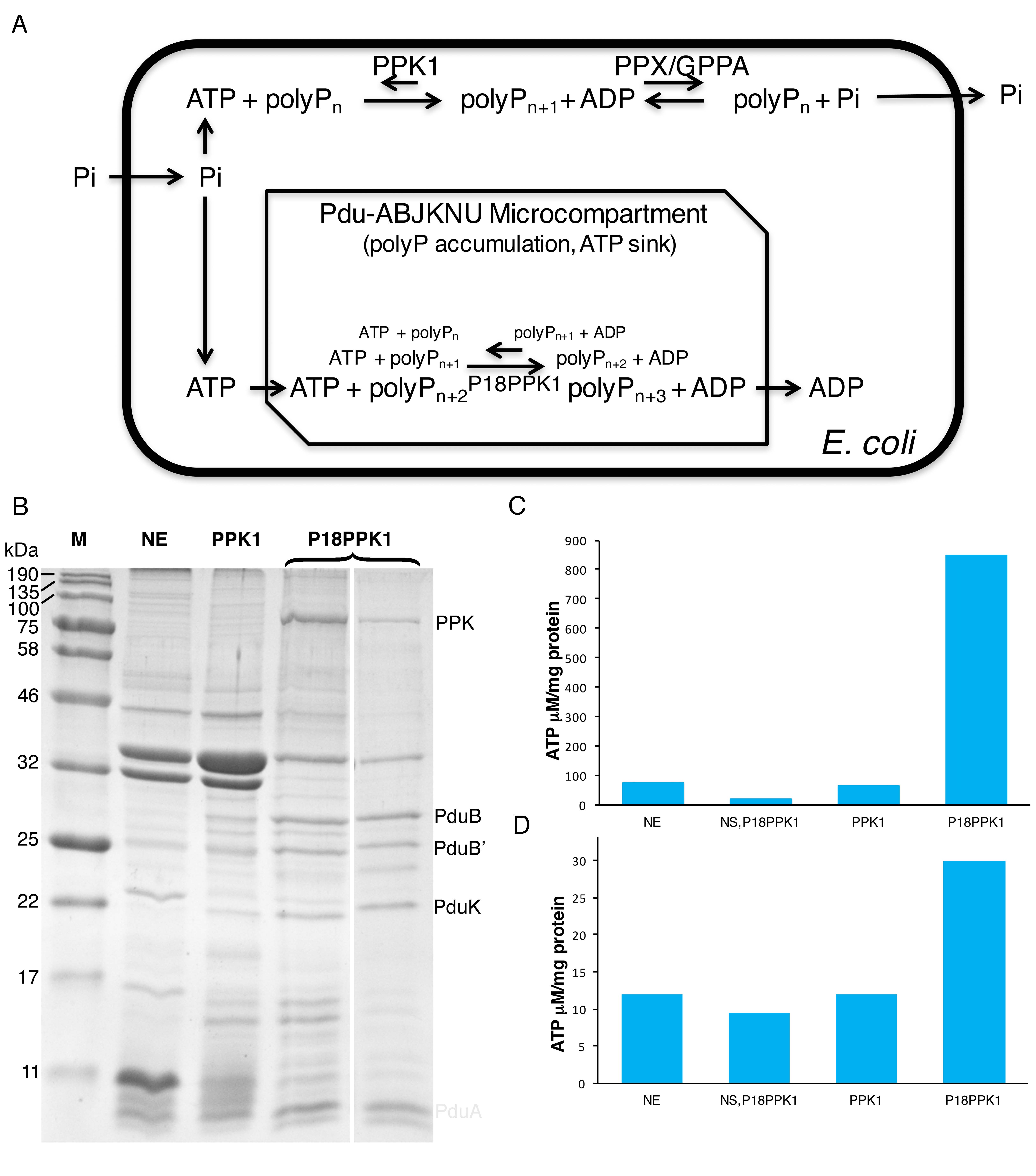 Fig.2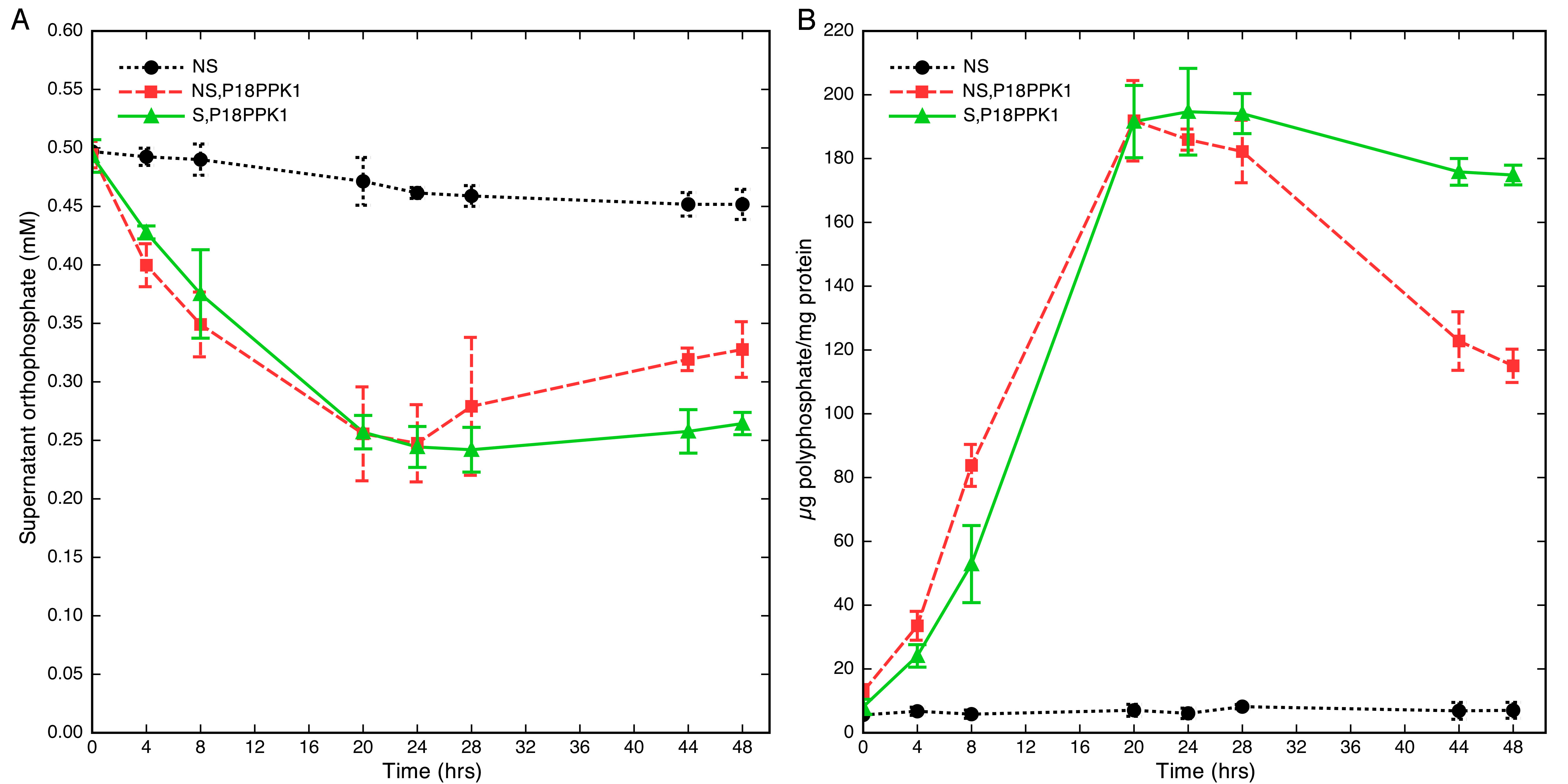 Fig.3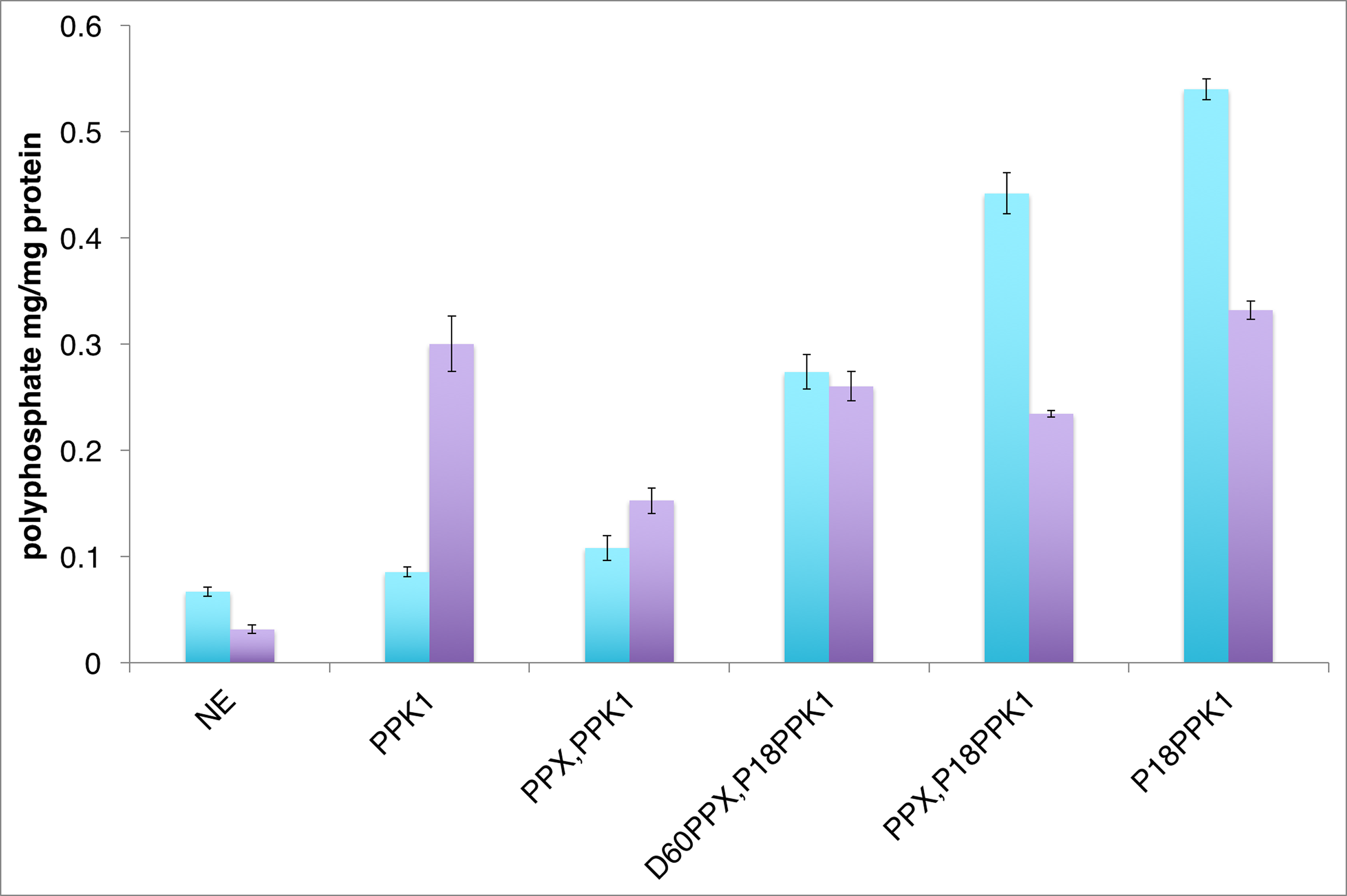 Fig. 4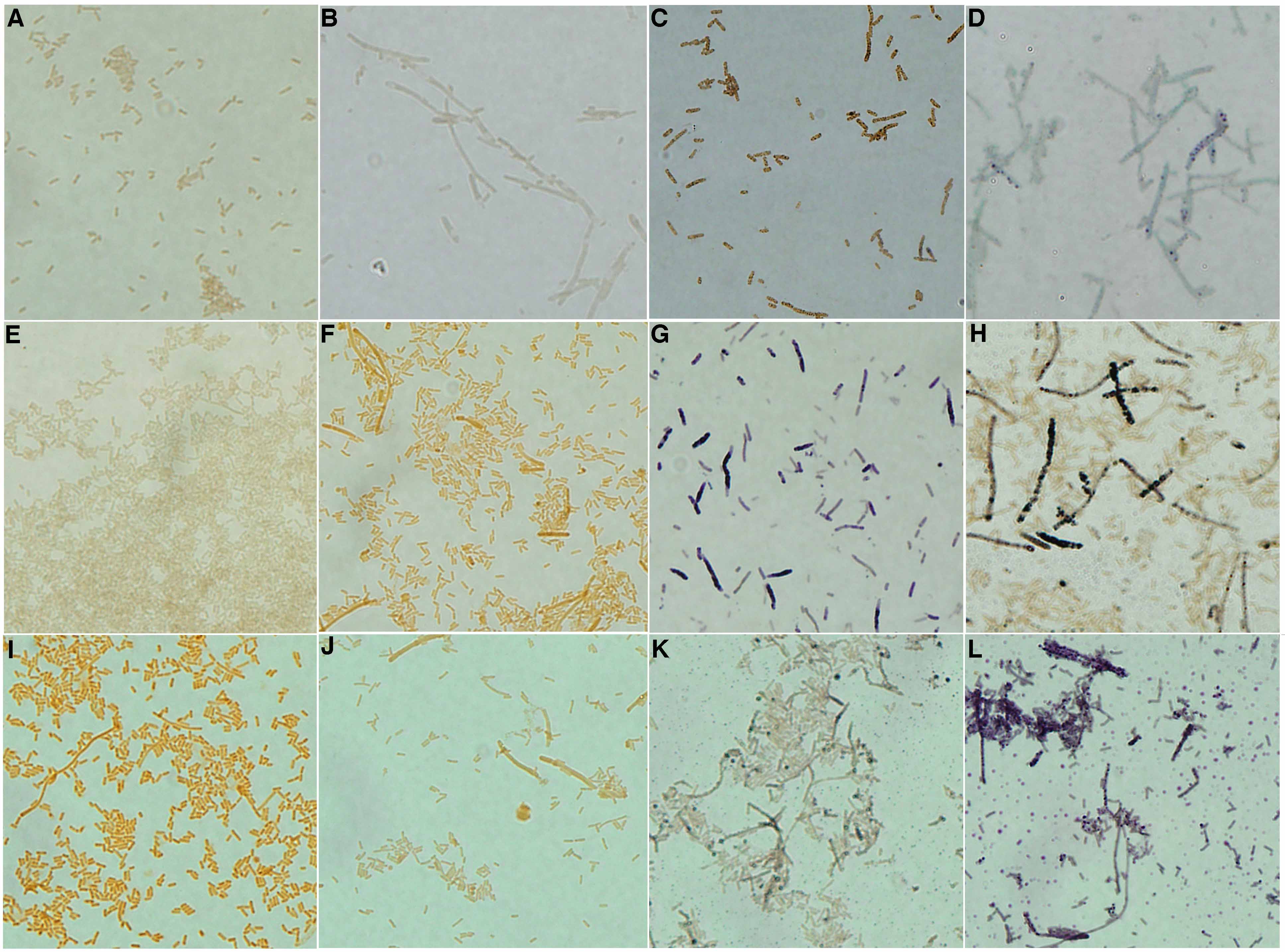 Fig. 5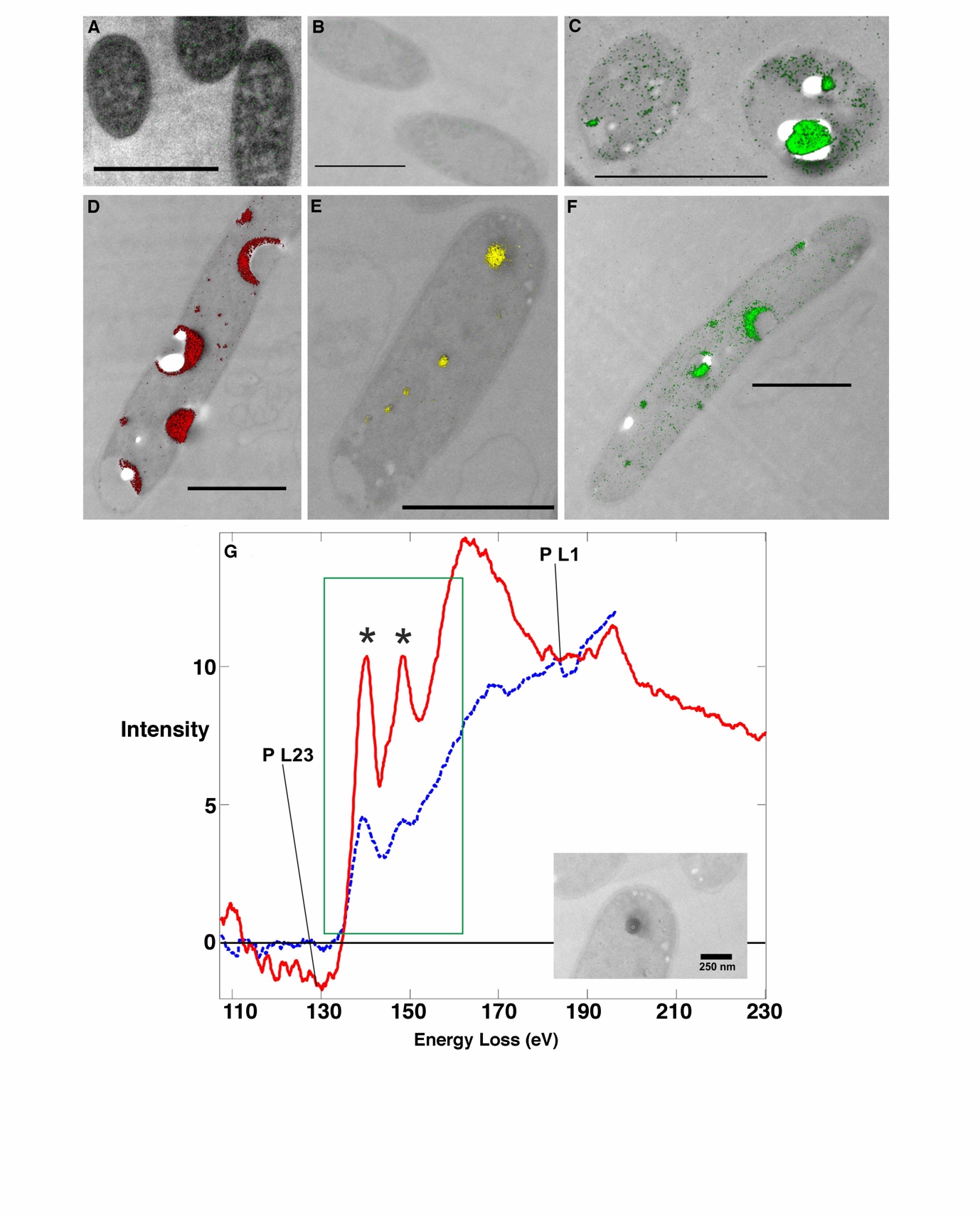 